2016-2017 SOLICITUD DE ADMISIÓN (AIF, por siglas en inglés) El propósito de esta solicitud es de inscribir al estudiante en el programa de Seattle MESAMarque uno: Primaria        Secundaria        PreparatoriaOtra información El/La Estudiante debe completer la siguiente parte: 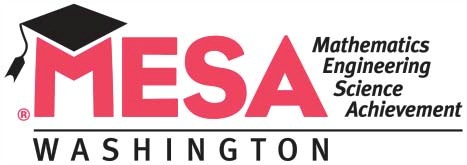 What are your future college and career goals? (Please select no more than 2 career choices)Consentimiento de Madre/Padre/Guardián    Class      After School     Tutoring      SMSEscuelaDistrito ID #AñoMaestra/o                    GPA     Other Summer Program Información del EstudianteApellido                                                      NombreTeléfono Email1st Yr. in MESA (ex. 12-13)DirecciónFecha de NacimientoID # dEstudian:Clase matemáticas Clase cienciasGéneroEtnia (Si es multi-racial, escoja todo lo que quiera o especifique.)     Femenino     Masculino     Multi-racial:______________        Otro:______________        Asiático      Negro/Afro-Americano       Blanco      Indígena Americana o Nativo de Alaska Afiliación Tribal:__________        Latinx/Hispanx       Isleñx del PacíficoHecho el PSAT?      Hecho el ACT?         Hecho el SAT?      Inscrito en Matemáticas AP?         AP Inglés?          AP Ciencias?Hecho el PSAT?      Hecho el ACT?         Hecho el SAT?      Inscrito en Matemáticas AP?         AP Inglés?          AP Ciencias?     SÍ        N NO             SÍ           NO             SÍ           NO               SÍ         NO                           SÍ         NO                SÍ        NO                               ¿Qué año? ____       ¿Qué año?  ____                     SÍ        N NO             SÍ           NO             SÍ           NO               SÍ         NO                           SÍ         NO                SÍ        NO                               ¿Qué año? ____       ¿Qué año?  ____                Madre/GuardiánApellido                 Nombre                    Dirección (si es diferente)                 Ciudad     Estado      Código Postal Madre/Guardián# Teléfono Trabajo                 Email                                ¿Gradúo del colegio?                        Empleador                                Ocupación# Teléfono Trabajo                 Email                                ¿Gradúo del colegio?                        Empleador                                Ocupación                                                                                                   Sí           No                                                                                                   Sí           NoPadre/GuardiánApellido                 Nombre                    Dirección (si es diferente)                 Ciudad     Estado      Código PostalPadre/Guardián# Teléfono Trabajo                 Email                                ¿Gradúo del colegio?                        Empleador                                Ocupación# Teléfono Trabajo                 Email                                ¿Gradúo del colegio?                        Empleador                                Ocupación                                                                                                   Sí           No                                                                                                   Sí           NoCollege                                                                                       CareerCollege                                                                                       Career Community/TechnicalWashington Public 4-year college and/or universityWashington Private college and/or universityOther:  	Business: accounting, administration, finance,                       Life Sciences: agriculture, biological, conservation, marketing                                                                                environmental Computing: computers, information, mathematics,                Physical Sciences: chemistry, earth, physics library science                                                                         Social Sciences: economics, politics, geography, Engineering & Architecture: aero, chemical, civil,                  Sociology, psychology, social workelectrical, computer, industrial, mechanical, etc.                    Other: Health Professions: medicine, nursing, pharmacy,medical technology, occupational & physical therapy             I plan to attend a college/university.As a middle school student, I applied forthe College Bound Scholarship.Aditional Information: Is a language other than English spoken in your home?      No     Yes, What language?_______________________________Do you have access to a computer at home?     No     Yes      Do have internet access at home?      No     YesAre you eligible for free or reduce lunch?     No      Yes  Household Size:     1     2     3     4     5    6     7     8     9 or moreAditional Information: Is a language other than English spoken in your home?      No     Yes, What language?_______________________________Do you have access to a computer at home?     No     Yes      Do have internet access at home?      No     YesAre you eligible for free or reduce lunch?     No      Yes  Household Size:     1     2     3     4     5    6     7     8     9 or moreDoy mi permiso:1). Para que mi hija/o participe el Programa MESA  ;2). Para que MESA monitoree el progreso académico de mi estudiante hasta el término del 12º año y obtener los records académicos de su escuela, colegio y agencias de examines;3). Para dar el nombre e información de contacto a universidades y representantes de empleadores;4). Para usar el nombre de mi hijo/a y su imagen (fotografía) en los comunicados de prensa, comunicación electrónica, página web, volantes, reportes, revistas, y videos. Firma de Madre/Padre/Guardián____________________________________________________________  Fecha________________________________ Ésta información es necesaria para MESA para escribir solicitudes de fondos, dar becas, e identificar a los estudiantes MESA durante el colegio. Si no desea proveer ésta información, no descalificará a su hija/o de participar en el programa MESA.  Ésta autorización es válida hasta el 30 de Julio del 2021.